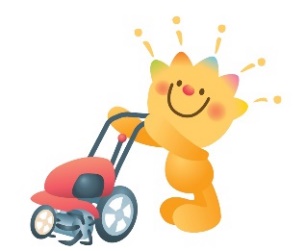 ＪＡふくおか八女では、「就農支援センター」を設置し、管内の農業関係機関（県・八女市・筑後市・広川町）と一体となって、新たにイチゴ・トマト・ナスなどの施設野菜の生産に取り組むことを希望される方に、生産技術・経営管理等について実習、座学を通じて研修を行っています。ここで１年間の農業実習や各種研修を受け、研修終了後はＪＡが斡旋する遊休ハウス等で就農します。　新たに農業を始めたいと考えている方、農業研修を体験したい方、農業に興味がある方を対象に、就農支援センターでは「農業研修体験会」を開催します。申込先・申込期限　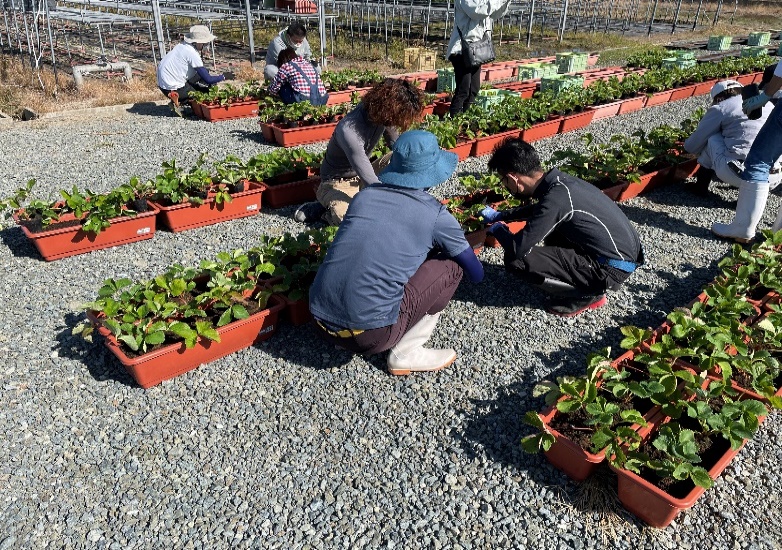 ○申込先　　福岡八女農業協同組合営農指導部　農業振興課（担当　松延）ＴＥＬ　0943-23-1378（直通）○申込期限：令和４年1１月2日（水） 皆様のご参加をお待ちしています。　記写真：昨年開催「農業体験会」より